DISTINGUISHED SERVICE AWARD APPLICATION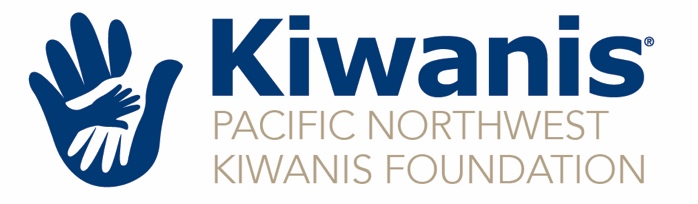 Award Recipient:Name	___________________________________  Home Club	_____________________	Use one application per recipient: contribution Amount $100 (min.). Enter the individual recipients name as it should appear on the award.Lt. Governor: Presenting the Award	Name	___________________________________  Division	_____________________	Email	___________________________________	Preferred phone	_____________________	Shipping Address	____________________________________________________________	Presentation - Date	_______________________	Location	_____________________If possible, the presentation of the award should be made by the Lt. Governor upon an official Club visit which gives dignity to the DSA recipient and can later be highlighted in Club and Division reports. Shipping:  If different than LG	Name	___________________________________  Club	_____________________	Email	___________________________________	Preferred phone	_____________________	Shipping Address	____________________________________________________________	Donor: A person or Kiwanis Club	Name	___________________________________  Division	_____________________	Email	___________________________________	Preferred phone	_____________________	Authorization - Date	_______________________	Location	_____________________Use the Pacific Northwest Kiwanis Foundation Donor Form for the Award contribution amount of $100 (min) details found on the website: https://www.pnwkiwanisfoundation.org/forms/donation-formsPlease email or mail the Award Application and Donor Form for receipt at office thirty (30) days prior to presentation date.  Add $20 for a rushed process if confirmed that it can be handled and done in time.  Email or mail is preferred as a legible hard copy is needed for record processing.